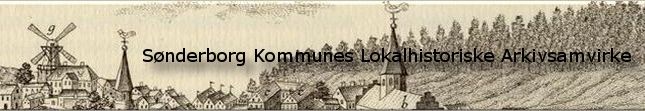 ARKIBAS-kurserGrundkursus arkivalier:   25/11 – 9.00-15.00Grundkursus billeder:	     26/11 – 9.00-16.00Administration:	     27/11 – 9.00-16.00Kurserne afholdes på Sønderborg Bibliotek.10 – 12 deltagere pr. kursusArkiv: ___________________________________________Navn: ___________________________________________Navn: ___________________________________________Navn: ___________________________________________Navn: ___________________________________________Arkivlederen videresender tilmeldinger senest d. 14/11-2015 til arkiv@esla.dk 